Рекомендации для педагогов детских школ искусств по работе с учащимися с ОВЗ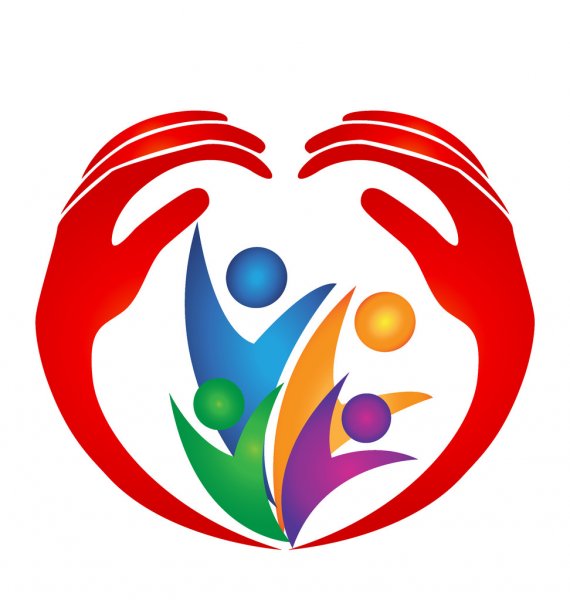 Обучающийся с ограниченными возможностями здоровья (ОВЗ) - физическое лицо, имеющее недостатки в физическом и (или) психологическом развитии, подтвержденные психолого-медико-педагогической комиссией (ПМПК) и препятствующие получению образования без создания специальных условий.Основные принципы в работе с детьми с ОВЗ:1. Принятие ребенка не зависимо от его диагноза.2. Не делать быстрых выводов. Уметь ждать.3. Позитивность. Положительное оценивание успехов ребенка. Похвала потенциальных успехов помогает поверить в себя. Использование авансовых поощрений, стимулирующих ребенка к попытке что-либо сделать.Общие рекомендации педагогам, работающим с детьми ОВЗ.Относитесь к ребенку спокойно и доброжелательно, так же, как к другим детям.Учитывайте индивидуальные возможности и особенности ребенка при выборе форм, методов, приемов работы на занятии.Сравнивайте ребенка с ним самим, а не с другими детьми.Создавайте у ребенка субъективное переживание успеха, используя следующие приемы:снятие страха – «Ничего страшного...»;скрытая инструкция – «Ты же помнишь, что...»;авансирование – «У тебя получится...», «Ты сможешь...»;усиление мотива – «Нам это нужно для...» («Будешь лучше изучать материал, сможешь найти ответы на свои вопросы»);педагогическое внушение – «Приступай же...»;высокая оценка детали – «Вот эта часть у тебя получилась замечательно...», «Сегодня ты хорошо рассказал о..., отвечал на вопросы и т.д.».Помогайте ребенку почувствовать свою интеллектуальную состоятельность.Отмечайте достижения ребенка, а не неудачи.Делайте ошибки нормальным и нужным явлением.Формируйте веру в успех.Концентрируйте внимание на уже достигнутых в прошлом успехах (на прошлом занятии ты смог сделать..., сможешь и сейчас).Дайте, ребенку возможность делать выбор, решать самому, высказывать свою точку зрения.Включайте в занятия всех детей группы, независимо от дефекта, разрабатывая для каждого из них индивидуальную развивающую и коррекционную программу.При оценке динамики продвижения ребенка с ограниченными возможностями здоровья сравнивайте его не с другими детьми, а главным образом с самим с собой на предыдущем уровне развития.Создавайте для ребенка атмосферу доброжелательности, психологической безопасности. Педагог должен стремиться к безоценочному принятию ребенка, пониманию его ситуации.Корректно и гуманно оценивайте динамику продвижения ребенка. Педагогический прогноз необходимо строить на основе педагогического оптимизма, стремясь в каждом ребенке найти сохранные психомоторные функции, положительные стороны его личности и развития, на которые можно опереться при педагогической работе.Диагноз и прогноз должен быть предметом профессиональной тайны специалистов. Это важное условие профессиональной этики медицинского и педагогического персонала.Разрабатывайте адаптированную программу обучения, опираясь на общие закономерности возрастного развития, как в норме, так и в условиях патологии.Используйте следующую схему взаимодействия педагога и ребенка при выполнении заданий: Предлагать ребенку короткие задания, стараясь сделать их более разнообразными, чередовать разнообразные виды деятельности. Начинать и заканчивать каждую серию заданий ситуацией успеха. Сочетать новые более трудные задания с уже известными заданиями, более легкими.В процессе обучения следует:использовать четкие указания;поэтапно разъяснять задания;учить последовательно выполнять задания; повторять инструкции к выполнению задания;демонстрировать уже выполненное задание (например, решенная математическая задача); В учебном процессе используйте различные виды деятельности:чередуйте занятия и физкультурные паузы;предоставляйте дополнительное время для завершения задания;предоставляйте дополнительное время для сдачи домашнего задания;используйте листы с упражнениями/заданиями, которые требуют минимального заполнения; При  оценке достижений и знаний учащихся необходимо:использовать индивидуальную шкалу оценок в соответствии с успехами и затраченными усилиями;акцентировать внимание на хороших оценках;разрешать переделать задание, с которым ученик не справился;проводить оценку переделанных работ;использовать систему оценок достижений учащихся. В организации учебного процесса необходимо:использовать вербальные (словестные) поощрения;свести к минимуму наказания за невыполнение правил; ориентироваться более на позитивное, чем негативное;составлять планы, позитивно ориентированные и учитывающие навыки и умения школьника;предоставлять учащимся права покинуть рабочее место и уединиться, когда этого требуют обстоятельства;разработать кодовую систему общения (слова, жесты), которая даст учащемуся понять, что его поведение является недопустимым на данный момент;игнорировать незначительные поведенческие нарушения;разработать меры вмешательства в случае недопустимого поведения, которое является непреднамеренным;осваивать знания об изменениях в поведении, которые предупреждают о необходимости применения медикаментозных средств или указывают на переутомление учащегося с ограниченными возможностями здоровья.Рекомендации педагогам при работе со слабовидящим ученикомЗнать индивидуальные особенности функционирования зрительной системы ученика. Дети с нарушением зрения при одинаковом состоянии зрительного анализатора (при одинаковой остроте и поле зрения) отличаются друг от друга возможностями его использования: один может выполнять задания с опорой на зрение, другой - на осязание, третий - на осязание и зрение.В случае если у ребенка нет светобоязни, и он нуждается в дополнительном освещении, рабочее место должно быть освещено настольной лампой с регулятором степени освещенности, поскольку количество света, необходимое для нормального функционирования зрения, зависит как от общей освещенности классной комнаты, так и от функционального состояния зрительного анализатора ученика. Если у учащегося наблюдается сильная светобоязнь, его нужно посадить спиной к окну или закрыть окно шторой. При наличии светобоязни на одном глазу, ребенку следует сидеть так, чтобы свет падал с противоположной стороны.В процессе выполнения письменной работы, необходимо следить за осанкой ученика с нарушением зрения, прежде всего в младших классах. Расстояние от глаз ученика до рабочей поверхности должно быть не менее 30 см. Педагогу следует знать, что оптимальная нагрузка на зрение у слабовидящих учеников составляет не более 15 - 20 минут непрерывной работы, для учеников с глубоким нарушением зрения, в зависимости от индивидуальных особенностей, она не должна превышать 10 - 20 минут.Речь педагога должна быть выразительной и точной, необходимо проговаривать все, что он делает, пишет, рисует и так далее.Необходимо проводить специальную работу по ориентировке. Работу по обучению ориентированию следует вести на всех занятиях, где материал позволяет усвоить и закрепить соответствующие знания. Это возможно при работе с книгой, с планом, на занятиях по рисованию. При этом важно использовать все сохранённые и нарушенные анализаторы.Рекомендации педагогам по созданию оптимальных условий  организации учебного процесса при работе с детьми, имеющими нарушения вследствие церебрального параличаНа занятиях необходимо соблюдение двигательного режима:фиксация в специальном стуле, удерживающем вертикальное положение ребенка сидя или стоя;применение утяжелителей для детей с размашистыми гиперкинезами (насильственными движениями), осложняющими захват предмета (ручки, книги или др.) или другую учебную деятельность (например, чтение, т.к. гиперкинезы мешают фиксации взгляда и прослеживанию строки);обязательный перерыв в занятии на физкультминутку.В каждое занятие желательно включать упражнение на пространственную и временную ориентацию (например, положи ручку справа от тетради; найди сегодняшнюю дату на календаре и т.д.).Для детей с усиленным слюнотечением требуется контролирующая помощь со стороны учителя с напоминанием проглотить слюну для формирования у ребенка устойчивой привычки – контроля за слюнотечением.Необходимо обращать внимание на состояние эмоционально-волевой сферы ребенка и учитывать его во время занятий (детям с церебральным параличом свойственна повышенная тревожность, ранимость, обидчивость; например, гиперкинезы и спастика могут усиливаться от громкого голоса, резкого звука и даже при  затруднении в выполнении задания или попытке его выполнить).Для детей, имеющих тяжелые нарушения моторики рук (практически всегда они связаны с тяжелым нарушением речи), необходим индивидуальный подбор заданий в тестовой форме, позволяющий ребенку не давать развернутый речевой ответ.Необходима адаптация объёма и характера учебного материала к познавательным возможностям учащихся, для чего необходимо систему изучения того или иного раздела программы значительно детализировать: учебный материал преподносить набольшими порциями, усложнять его следует постепенно, необходимо изыскивать способы облегчения трудных заданий.Для успешного усвоения учебного материала необходима педагогическая коррекционная работа по нормализации их деятельности, которая должна осуществляться на уроках по любому предмету.Особое место должны занять уроки ручного труда, рисование, так как, на них значительное место занимает деятельность по наглядно-предметному образцу, что позволяет формировать обобщённые приёмы умственной работы.Необходимо учить детей проверять качество своей работы, как по ходу её выполнения, так и по конечному результату; одновременно нужно развивать потребность в самоконтроле, осознанное отношение к выполняемой работе. В случаях, когда по своему психическому состоянию ученик не в силах работать на данном уроке, материал следует объяснять на индивидуально-групповых занятиях. Для предупреждения быстрой утомляемости или снятия её, целесообразно переключать детей с одного вида деятельности на другой, разнообразить виды занятий. Интерес к занятиям и хороший эмоциональный настрой учащихся поддерживать использованием красочного дидактического материала, введением игровых моментов. Исключительно важное значение имеет мягкий доброжелательный тон педагога, внимание к ребёнку, поощрение его малейших успехов.Рекомендации учителям, обучающих детей с синдромом
дефицита внимания с гиперактивностьюОзнакомьтесь с информацией о природе и симптомах синдрома дефицита внимания с гиперактивностью, обратите внимание на особенности его проявлений во время пребывания ребенка в учебном процессе.Для улучшения организации деятельности ребенка используйте простые средства планы занятий в виде пиктограмм, списки, графики, часы со звонком.Во время занятий важно ограничивать до минимума отвлекающие факторы.В случае затруднений при выполнении задания, ребенку должна быть предоставлена возможность обратиться за помощью к педагогу.Задания следует разъяснять персонально или писать на доске, ни в коем случае не сопровождая ироничным пояснением.Детям с СДВГ нельзя делать резкие замечания, говорить «сядь ровно», «не крутись», «не бегай».Занятия необходимо строить по четко спланированному распорядку. На определенный отрезок времени ребенку дается лишь одно задание. Большое задание предлагается выполнить последовательно в виде частей, и педагог должен периодически контролировать ход работы над каждой из них, внося необходимые коррективы.Обеспечивайте для ребенка индивидуальные условия, которые помогают ему быть более организованным. Например, через 20-ти минутные интервалы разрешайте ему вставать и ходить в конце класса.Во время занятий предусмотрите двигательную «разрядку»: каждые 15-20 мин. на занятии рекомендовано проводить физкульт. паузы.  Поощряйте ребенка. Обеспечьте для ученика возможность быстрого обращения за помощью. Выполняя задание, такие дети часто не понимают, что и как они делают. Не ждите, пока деятельность ребенка станет хаотичной, вовремя помогите ему правильно организовать, свою работу. Придерживайтесь позитивной модели поведения. Не стесняйтесь хвалить ребенка, дети с синдромом дефицита внимания более других нуждаются в похвале.Рекомендациидля педагогов по работе с детьми с задержкой психического развития (ЗПР)Необходимо постоянно поддерживать уверенность в своих силах, обеспечить ученику субъективное переживание успеха при определённый усилиях. Трудность заданий должна возрастать постепенно, пропорционально возможностям ребёнка.Не требуйте немедленного включения в работу. На каждом занятии обязательно вводить организационный момент, т.к. дети с ЗПР с трудом переключаются с предыдущей деятельности.Не ставьте ребёнка в ситуацию неожиданного вопроса и быстрого  ответа, обязательно дать некоторое время для обдумывания.Не требуйте от ребёнка с ЗПР изменения неудачного ответа, лучше попросить ответить его через некоторое время.В момент выполнения задания недопустимо отвлекать учащегося на какие-либо дополнения, уточнения, инструкции, т.к. процесс переключения у них очень снижен.Старайтесь облегчить  деятельность учащегося использованием зрительных опор на занятии (картин, схем, таблиц), но не увлекаться слишком, т.к. объём восприятия снижен.Активизируйте работу всех анализаторов (двигательного, зрительного, слухового, кинестетического). Дети должны слушать, смотреть, проговаривать и т.д.Развивайте самоконтроль, давайте возможность самостоятельно находить ошибки у себя и у товарищей, но делайте это тактично, используя игровые приемы.Не забывайте об особенностях развития таких детей, давайте кратковременную возможность для отдыха с целью предупреждения переутомления, проводите равномерное включение в урок динамических пауз (через 10 минут).Не давайте на занятии более двух новых понятий. В работе старайтесь активизировать не столько механическую, сколько смысловую память.Для концентрации рассеянного внимания необходимо делать паузы перед зданиями, интонацию и приемы неожиданности (стук, хлопки, музыкальные инструменты, колокольчик и т.п.).Прибегайте к дополнительной ситуации (похвала, соревнования, жетоны, фишки, наклейки и др.). Особенно это актуально для детей младшешкольного возраста.Создавайте максимально спокойную обстановку на занятиях, поддерживайте атмосферу доброжелательности.Темп подачи материала на занятиях должен быть спокойным, ровным, медленным, с многократным повтором основных моментов.Все приемы и методы должны соответствовать возможностям детей с ЗПР и их особенностям. Дети должны испытывать чувство удовлетворённости и чувство уверенности в своих силах.Интерес к занятиям и эмоциональному настрою учащихся можно поддерживать использованием дидактического материала и игровых моментов. Важность имеет мягкий доброжелательный тон педагога, внимание к ребенку, поощрение его малейших успехов на занятии.Необходимо осуществлять индивидуальный подход к каждому учащемуся при групповых занятиях.Рекомендациипедагогам по оптимизации обучения детей с ММД (минимальная мозговая дисфункция)Необходимо избегать переутомления детей в течение всего занятия. Интенсивный темп занятия может приводить к ухудшению общего соматического состояния детей, замедлять процесс физиологической нормализации работы мозга, усиливать его дезорганизацию.Использовать системность подачи информации, которая создает системно организованную память, облегчает поиск необходимой информации, развивает мышление. Форма подачи информации должна быть алгоритмичной, четкой. Должна соблюдаться лаконичность формулировок, оформления, иллюстраций, которые не должны содержать ничего лишнего, незначащего, отвлекающего.Необходимо показывать, рассказывать, совместно обыгрывать ту информацию, которая должна быть усвоена ребенком. При этом не следует требовать ответов, спрашивать, что ребенок запомнил. Учебные демонстрации и рассказы должны быть короткими (2-З минуты), быстрыми, каждый раз частично обновляться, чтобы не ослабевал интерес.В конце каждого занятия необходимо обязательно хвалить ребенка независимо от того, демонстрировал он свои знания или только смотрел, слушал и повторял. Запоминание на самом деле идет прекрасно, когда от ребенка не требуют воспроизвести все, что он должен запомнить, и у него нет страха забыть что-то, оказаться несостоятельным и получить неодобрение взрослых.При объяснении любого материала необходимо давать ученику точный алгоритм действий, уметь выделять сущность. Следует использовать короткие, четко построенные фразы. Желательно разрабатывать графическое изображение алгоритма для каждой темы и давать его ученикам на карточках. Не надо заставлять их самих вычерчивать или рисовать алгоритм, лучше «проиграть» его с учащимися.Необходимо создать на занятиях свободную и непринужденную обстановку. Не требуйте от учащихся невозможного: самоконтроль и соблюдение дисциплины, исключительно сложны для ребенка с ММД. Искренние попытки ребенка соблюдать дисциплину (правильно сидеть, не вертеться, не разговаривать и т. д.) и переживания по поводу того, что это никак не получается, еще быстрее приводят к переутомлению и потере работоспособности. Когда на дисциплине не заостряется внимание, а занятия проводятся в игровой форме, дети ведут себя спокойнее и более продуктивно работают.При проведении игровых занятий необходимо помнить, что сильные и яркие эмоциональные впечатления могут дезорганизовать деятельность детей.Не используйте сильные отрицательные эмоции в обучении детей с ММД, которые снижают способность к обучению.В работе с учащимися с ММД избегайте монотонной, неинтересной работы.Для закрепления материала занятие должно быть построено так, чтобы на его протяжении варьировался один и тот же алгоритм или тип задания. У детей с ММД часто возникает проблема с закреплением материала, переводом его из кратковременной, оперативной памяти в долговременную.Рекомендации педагогам по работе с детьми с расстройствами аутистического спектра (РАС)Аутизм по-разному воздействует на детей̆, страдающих им. В связи с этим для описания данного состояния часто используется термин «Расстройство аутистического спектра» (РАС).Педагогу необходимо установить предварительный контакт с аутичным ребенком, если это затруднительно, то осуществлять работу через посредника.Чтобы повысить мотивацию ребенка с РАС к обучению и вызвать потребность в диалоге, педагог может на время проведения занятий с его согласия поменяться с ним ролями. Пусть ребенок попытается объяснить «непонятливому» взрослому, как выполнять то или иное задание. В этом случае он почувствует свою значимость.Детям с РАС свойственны бесцельные монотонные движения, раскачивания. Отвлечь их от стереотипного ритма можно, используя эмоционально насыщенные ритмические игры и танцевальные движения.Если ребенок не принимает инструкций и правил, которые вы ему предлагаете, ни в коем случае не навязывайте их насильно. Лучше присмотритесь к тому, что и как хочет делать он сам, подыграйте ему, займитесь тем, что ему интересно. Это поможет наладить с ребенком контакт.Педагогу следует заранее продумать и написать индивидуальные задания на карточках, которые он будет давать ребенку при малейших признаках усталости или недовольства с его стороны.Для того чтобы помочь ребенку ориентироваться на рабочем месте, желательно  сделать разметку на столе или парте: нарисовать контуры листа, линейки, ручки. Тогда ему легче будет привыкнуть к своей парте и осмыслить, что от него требуется.Иногда аутичному ребенку необходима физическая помощь в организации действия: взрослый в буквальном смысле «работает» руками ребенка, пишет или рисует вместе с ним, держа один карандаш. Для улучшения пространственно-временной ориентации аутичного ребенка необходима терпеливая работа педагога. Можно составить план группы, класса или всей школы с указанием расположения предметов; оформить распорядок дня, используя символы и рисунки. Однако недостаточно просто составить и повесить схемы, необходимо как можно чаще «путешествовать» с ребенком по ним, узнавая и называя предметы (на первых этапах, если ребенок не захочет повторять названия, воспитатель или учитель может делать это сам).Педагогу необходимо установить ряд правил, связанных с контролем успеваемости:разрешать отвечать материал в любой удобной форме (письменной, устной, возможно на компьютере);принимать работу позже установленного срока;не сравнивать аутичного ребенка с другими детьми, а регулярно отслеживать динамику его развития;Создавать ситуации успеха на тех предметах, где аутичный ребенок наиболее компетентен, для того, чтобы дети обращались к нему за помощью.У педагога должно быть четкое понимание, что аутичному ребенку важно  научиться взаимодействовать с окружающими, что поможет ему адаптироваться в социуме. Необходимым этапом в обучении аутичного ребенка является подготовительная работа:беседа специалистов с родителями, с целью выявления психологических и речевых особенностей;проведение обучающих семинаров, где учителя знакомятся с основными подходами к обучению аутичных детей;Необходимые условия эффективности учебного процесса аутичного ребенка:психологическая совместимость учителя и ученика;разработка индивидуальной учебной программы для каждого ребенка по разным предметам, индивидуальных занятий со специалистами;постоянное сопровождение ребенка в течение учебного дня;взаимодействие специалистов с учителями по сопровождению аутичного ребенка;соблюдение правил сопровождения аутичного ребенка во время учебного процесса;обязательный мониторинг ситуации, позволяющий оперативно вносить изменения в учебный процесс.Критерием успеха в обучении аутичных детей является не овладение школьными знаниями, умениями и навыками, а положительная динамика в социализации. Можно научить ребенка максимально возможной для него адаптации в обществе, причем максимум для них очень и очень высок. Надежда есть, что такой ребенок вырастет уверенным в своих силах, счастливым, со многими важными навыками. В работе с детьми с РАС следует иметь позитивный настрой. Необходимо вознаграждать хорошее поведение, а не вводить санкции за неприемлемое поведение.Неприемлемое поведение детей с РАС отмечайте твердым, но не резким словом «Нет» или «Прекрати» и при необходимости подкрепите его жестом.В начале обучения избегайте вопросов типа «Зачем ты это сделал(а)?», «Хочешь это сделать?», потому что дети с РАС в большинстве случаев не способны объяснить причину своего поступка и вербально выразить свои желания. Ребенку требуется специальное обучение, в процессе которого ему предлагаются короткие и четкие ответы на подобные вопросы, которые он мог бы в дальнейшем использовать в своей жизни.Необходимо учитывать то, что изменения в поведении могут выражать имеющееся беспокойство или стресс, возможно вызванные небольшими изменениями в распорядке дня.Необходимо специально обучать правилам социального поведения, таким как следование очереди, соблюдение социально принятой дистанции.